Circle the tallest object. Mark an “X” on the shortest object. Put an M next to the medium sized object.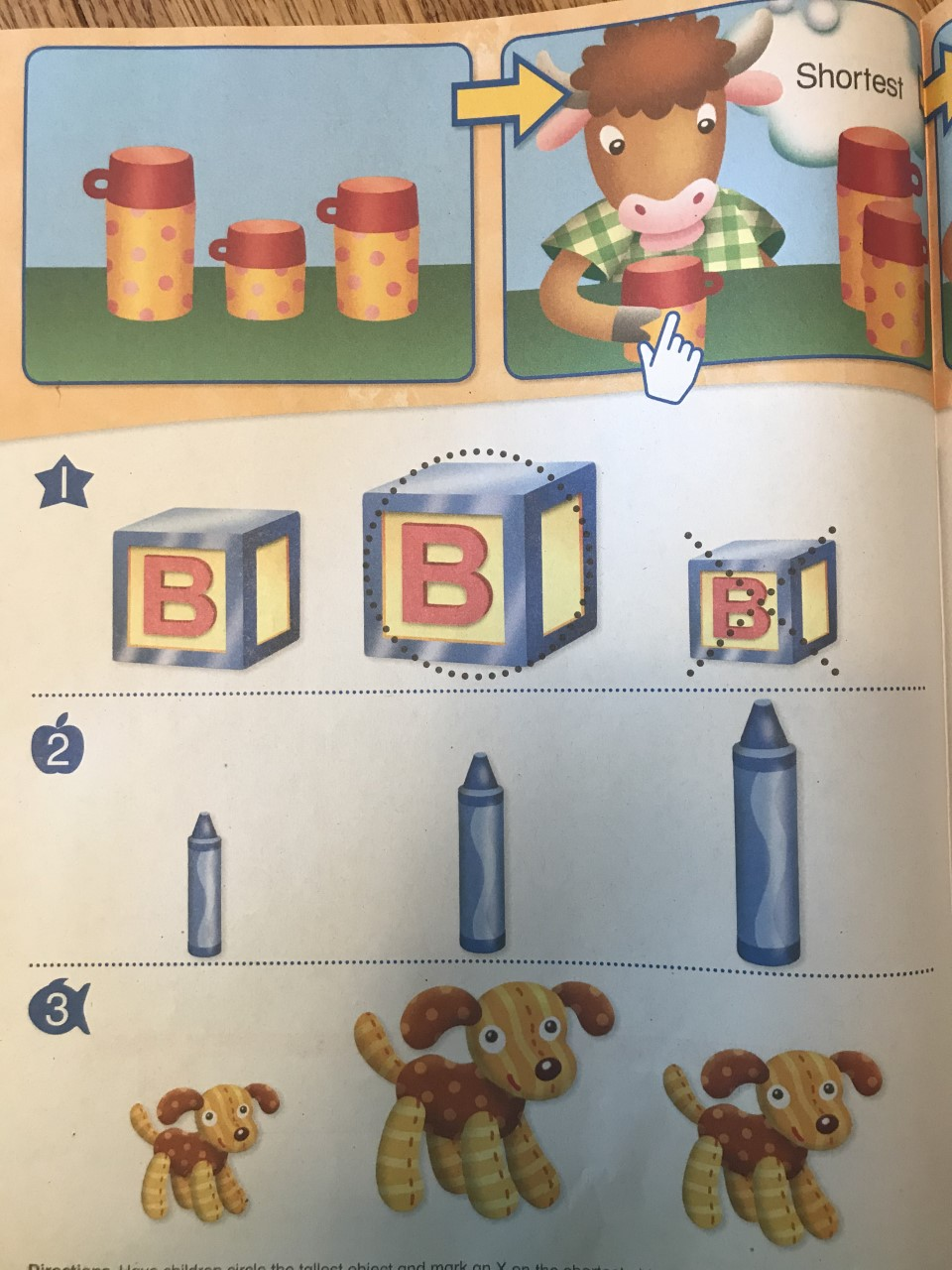 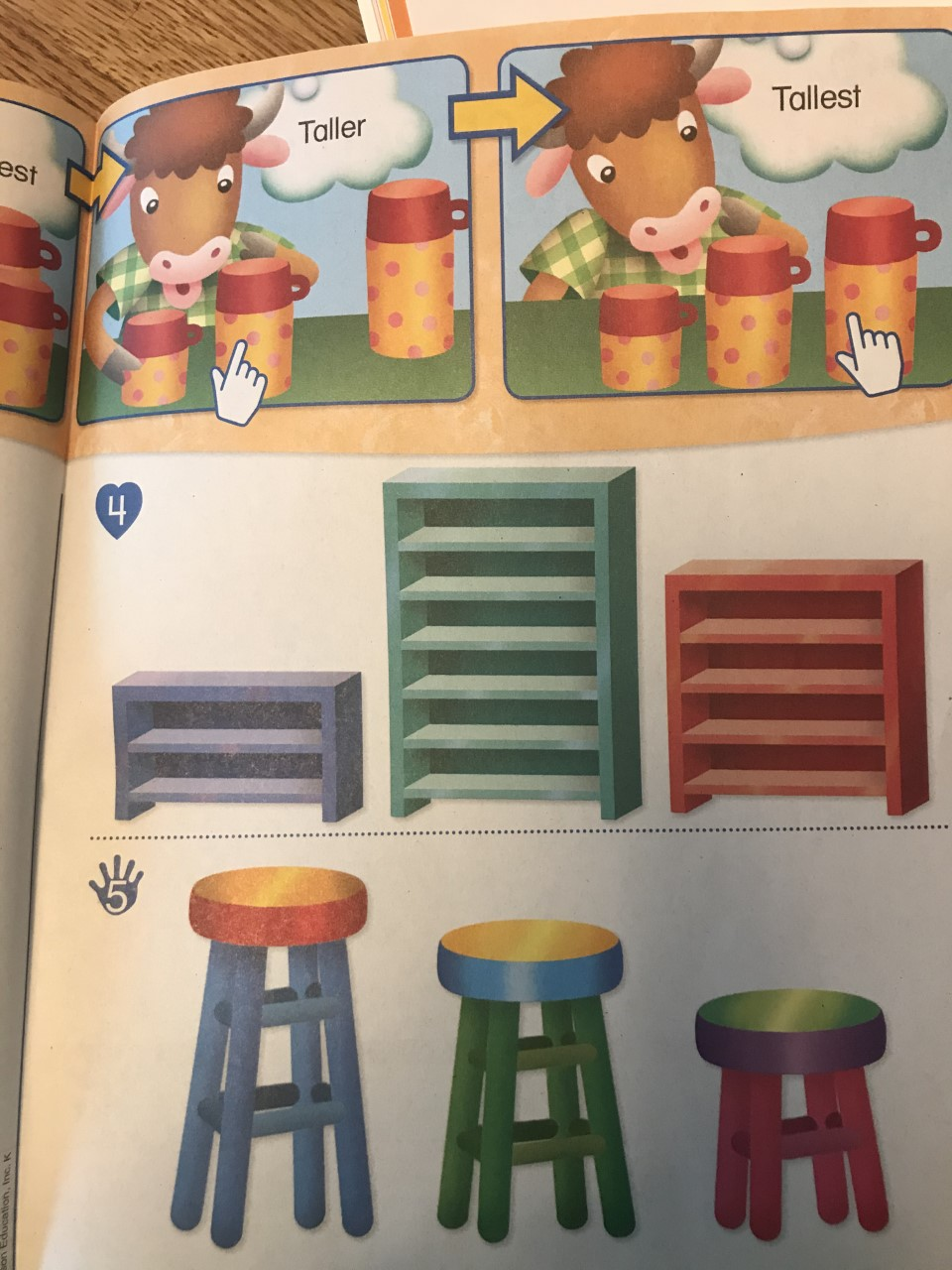 